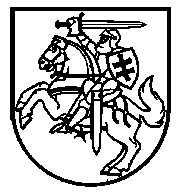 LIETUVOS RESPUBLIKOS ŠVIETIMO, MOKSLO IR SPORTO MINISTRASĮSAKYMASDĖL LIETUVOS RESPUBLIKOS ŠVIETIMO, MOKSLO IR SPORTO MINISTRO 2019 m. lapkričio 29 d. ĮSAKYMO Nr. V-1415 „DĖL 2020 metų kvietimo TEIKTI PARAIŠKAS SPORTO RĖMIMO FONDO LĖŠOMS GAUTI SPORTO PROJEKTŲ, SKIRTŲ FIZINIO AKTYVUMO VEIKLOMS, SKATINANČIOMS FIZINIO AKTYVUMO PLĖTRĄ, SPORTO INVENTORIAUS IR ĮRANGOS ĮSIGIJIMUI, SPORTO RENGINIŲ ORGANIZAVIMUI IR KVALIFIKACIJOS TOBULINIMUI ir 2020 METŲ KVIETIMo TEIKTI PARAIŠKAS SPORTO RĖMIMO FONDO LĖŠOMS GAUTI SPORTO PROJEKTŲ, SKIRTŲ ESAMŲ SPORTO BAZIŲ PLĖTRAI, PRIEŽIŪRAI IR REMONTUI, patvirtinimo“ PAKEITIMO 2020 m. vasario 13 d. Nr. V-199Vadovaudamasis Lietuvos Respublikos 2020 metų valstybės biudžeto ir savivaldybių biudžetų finansinių rodiklių patvirtinimo įstatymo 14 straipsnio 3 dalimi,p a k e i č i u  Lietuvos Respublikos švietimo, mokslo ir sporto ministro 2019 m. lapkričio 29 d. įsakymą Nr. V-1415 „Dėl 2020 metų kvietimo teikti paraiškas Sporto rėmimo fondo lėšoms gauti sporto projektų, skirtų fizinio aktyvumo veikloms, skatinančioms fizinio aktyvumo plėtrą, sporto inventoriaus ir įrangos įsigijimui, sporto renginių organizavimui ir kvalifikacijos tobulinimui ir 2020 metų kvietimo teikti paraiškas sporto rėmimo fondo lėšoms gauti sporto projektų, skirtų esamų sporto bazių plėtrai, priežiūrai ir remontui, patvirtinimo“:1.	Pakeičiu nurodytu įsakymu patvirtintą 2020 metų kvietimą teikti paraiškas Sporto rėmimo fondo lėšoms gauti sporto projektų, skirtų fizinio aktyvumo veikloms, skatinančioms fizinio aktyvumo plėtrą, sporto inventoriaus ir įrangos įsigijimui, sporto renginių organizavimui ir kvalifikacijos tobulinimui:1.1.	Pakeičiu 3 punktą ir jį išdėstau taip: „3. Vadovaujantis Lietuvos Respublikos 2020 metų valstybės biudžeto ir savivaldybių biudžetų finansinių rodiklių patvirtinimo įstatymo 14 straipsnio 3 dalimi ir Lietuvos Respublikos Vyriausybės 2019 sausio 23 d. nutarimu Nr. 85 „Dėl Sporto rėmimo fondo lėšų paskirstymo proporcijų, Sporto rėmimo fondo administravimui skirtų lėšų dalies nustatymo ir Sporto rėmimo fondo lėšomis finansuojamų sporto projektų finansavimo tvarkos aprašo patvirtinimo“ (toliau – Aprašas) patvirtintomis Fondo lėšų paskirstymo proporcijomis šiam kvietimui iš viso numatyta 11 451 076 Eur, iš kurių: 3.1. 10 305 968,40 Eur:3.1.1. fizinio aktyvumo veikloms, skatinančioms fizinio aktyvumo plėtrą (40 procentų) – 5 152 984,20 Eur;3.1.2. sporto inventoriaus ir įrangos įsigijimui (20 procentų) –  2 576 492,10 Eur;3.1.3. sporto renginių organizavimui (15 procentų) –  1 932 369,08 Eur;3.1.4. kvalifikacijos tobulinimui (5 procentai) –  644 123,03 Eur.3.2. 1 145 107,60 Eur (10 procentų kvietimo lėšų skiriama neįgaliųjų sporto plėtrą skatinantiems projektams įgyvendinti): 3.2.1. fizinio aktyvumo veikloms, skatinančioms fizinio aktyvumo plėtrą –  572 553,80 Eur;3.2.2. sporto inventoriaus ir įrangos įsigijimui –  286 276,90 Eur;3.2.3. sporto renginių organizavimui –  214 707,67 Eur;3.2.4. kvalifikacijos tobulinimui –  71 569,23 Eur.“1.2.	Pakeičiu 2 priedą ir jį išdėstau nauja redakcija (pridedama).2.	Pakeičiu nurodytu įsakymu patvirtintą 2020 metų kvietimą teikti paraiškas Sporto rėmimo fondo lėšoms gauti sporto projektų, skirtų esamų sporto bazių plėtrai, priežiūrai ir remontui, įgyvendinimui:2.1. Pakeičiu 4 punktą ir jį išdėstau taip:„4. Šiuo Kvietimu paskirstoma Fondo lėšų suma –  2 862 769 Eur.“2.2. Pakeičiu 18 punktą ir jį išdėstau taip:„18. Finansavimas gali būti skiriamas tik esamoms sporto bazėms Lietuvos Respublikos teritorijoje. Šiame kvietime esama sporto bazė suprantama kaip statinys, kuriame leidžiama sportinė veikla, arba sporto paskirties ir sporto inžineriniams statiniams skirtas žemės sklypas, kuriame vyksta arba vyko sporto pratybos, varžybos ir (arba) kiti sporto renginiai per pastaruosius (2019 ir 2020) metus.“2.3. Pakeičiu 39 punktą ir jį išdėstau taip:„39. Projektų paraiškos su priedais priimamos iki 2020 m. kovo 2 d. 17.00 val. Lietuvos laiku. Vėliau gautos paraiškos nevertinamos.“Švietimo, mokslo ir sporto ministras	Algirdas Monkevičius